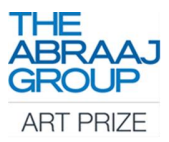 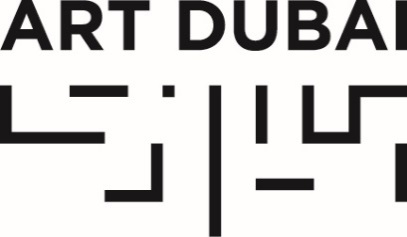 للنشر الفوري٧ يونيو ٢٠١٦فتح باب تقديم الفنانين والقيّمين لجائزة أبراج للفنون لعام ٢٠١٧جائزة أبراج للفنون في عامها التاسع، أكبر جائزة فنية في الشرق الأوسط وشمال أفريقيا وجنوب آسيايتلقى الفنان الفائز منحة قدرها 100,000 دولار أمريكي لإنتاج عمل كبير جديد، يتم عرضه خلال آرت دبي ٢٠١٧. كما يتلقى ثلاثة فنانين مرشحين للجائزة مبلغ 10,000 دولار أمريكي لإنتاج أعمال تشارك في المعرض نفسه.يقدم القيّم الضيف دراسة فنية للمعرض ويشرف على معرض جائزة أبراج للفنون في معرض آرت دبي ٢٠١٧.٧ يونيو ٢٠١٦، دبي، الإمارات العربية المتحدة – يسر مجموعة أبراج الرائدة في مجال ادارة الاستثمارات الخاصة أن تعلن عن فتح باب التقديم لنسختها التاسعة من جائزة أبراج للفنون. ويمكن للفنانين من منطقة الشرق الأوسط وشمال أفريقيا وجنوب آسيا تقديم عرض مقترح لعمل فني جديد وأصيل وغير منتج من قبل ليتم عرضه في معرض آرت دبي ٢٠١٧ والمقام في الفترة ١٥ – ١٨ مارس ٢٠١٧. وبعد دراسة معمقة على يد اللجنة اللجنة التحكيمية على اختيار الفنانين الفائزين من المنطقة ليتم تفويض العمل الفائز بمبلغ 100,000 دولار أمريكي ليكتمل ويعرض خلال فعاليات آرت دبي. كما سيتم منح الفنانين الثلاثة المرشحين للجائزة مبلغ 10,000 دولار أمريكي لإنتاج أعمال تشارك في المعرض نفسه إلى جانب العمل الفائز.كما يمكن للقيّمين من أصحاب الخبرة الفنية المناسبة التقديم لمنصب القيّم الضيف لجائزة أبراج للفنون ٢٠١٧ وهو منصب حيوي يتضمن الإشراف على معرض الجائزة في آرت دبي ٢٠١٧ وإنتاج دراسة منشورة على هامش الجائزة. وبعد اسدال الستار على فعاليات المعرض، ستنضم الأعمال المعروضة إلى مجموعة أبراج الفنية والتي تتضمن الأعمال الفائزة من الاعوام الماضية حيث تشارك أبراج بمجموعتها الفنية في العديد من المعارض والمتاحف وعروض البينالي وغيرها من الفعاليات على مدار السنة لتقد الدعم والانتشار للفنانين الفائزين حيث تم عرض هذه المجموعة في 5 قارات من خلال ١١ بينالي و٣١ مؤسسة فنية ٢٥ بلداً مثل معرض سولومون آر، متحف غوغنهايم (نيويورك) ومتحف فيكتوريا أند ألبرت (لندن) ومتحف سيميثوسيان للفنون الاسيوية (واشنطن) وبينالي الشارقة وبينالي كوتشي-مزيريز وبينالي سيدني.وتتألف اللجنة التحكيمية لهذا العام منمجموعة من خيرة الفنانية والقيّمين ترأسهم الفنانة دانا فاروقي المقيمة في دبي ودفنة أياس المديرة والقيّمة لمركز ويت دو ويذ للفنون المعاصرة وأنتونيا كارفر المديرة في معرض جميل للفنون وناف حق القيّم الضيف للنسخة السابقة من الجائزة وفايزة نقفي العضو المؤسس لمؤسسة أمان وهانز أورليش أوبريست المدير المشارك للعديد من المعارض والبرامج الفنية ومدير المشاريع الدولية في معارض سربنتين وساندهيني بودار المؤرخ الفني والقيّم الزائر في معرض سولومون آر في متحف غوغنهايم وفريدريك سيكر المدير التنفيذي لمجموعة أبراج الاستثمارية.ويمكن للقيّمين تقديم الطلبات ابتداءاً من ١١ يوليو ٢٠١٦ بينما سيفتح باب تقديم طلبات الفنانين بتاريخ ١٠  أغسطس ٢٠١٦للتقديم ولمزيد من المعلومات، يرجى زيارة الرابط abraajgroupartprize.com/apply - انتهى -الصحافة المحلية والإقليميةعلياء غيلبرتمديرة العلاقات، آرت دبيalia@artdubai.ae +971 971 4 563 1405ملاحظات للمحررين:نبذة عن جائزة أبراج للفنون:مجموعة أبراج هي الشركة الرائدة في الاستثمار الخاص المتخصصة في العمل في الأسواق النامية في أفريقيا وآسيا وأمريكا اللاتينية والشرق الأوسط. تهدف المجموعة من خلال برامج مشاركة أصحاب الشأن والشراكة الاستراتيجية إلى دعم الفن والإبداع والريادة والأجيال القادمة من خلال تكوين أثر عميق ومستدام عبر مجتمعات الأسواق النامية.تأسست جائزة مجموعة أبراج للفنون في عام 2008 وهي الآن في نسختها التاسعة. تهدف هذه الجائزة إلى تمكين القدرات الكامنة وإعطاء الفنانين المعاصرين ممن لا يتم تمثيلهم بالشكل الكافي في كثير من الأحيان الموارد اللازمة لمواصلة تطوير مواهبهم. بعد عملية التقديم والتحكيم، يتم اختيار ثلاثة فنانين للقائمة القصيرة ليفوز أحد الفنانين بتكليف فني تبلغ قيمته 100,000 دولار فيما يتسلم الفنانون الثلاثة المرشحين جائزة نقدية ويتم تمثيلهم في معرض جماعي خلال فعاليات آرت دبي (١٥–١٨ مارس ٢٠١٧) من خلال أعمال سابقة يتم اختيارها بعناية من قبل القيّم الفني وبتواصل مع الفنان. تعكس الجائزة فلسفة الاستثمار الخاصة بمجموعة أبراج، والتي تتمثل في تبني الأعمال القابلة للتطبيق ذات الإمكانات الكبيرة لخلق أبطال إقليميين وعالميين. حتى الآن، تم عرض أعمال الاعوام 2009 – 2016 في آرت دبي لتنتقل الأعمال الفنية بعدها على سبيل الإعارة إلى معارض مثل غوغنهام، نيويورك واسطنبول مودرن، اسطنبول ومتحف سنغافورة للفنون، سنغافورة وبينالي الشارقة 11، الشارقة وبينالي البندقية 45، البندقية وبينالي سيدني 18، سيدني وفي آند أي، لندن ومؤسسة بوغوسيان، بروكسل وقصر طوكيو، باريس وبينالي كوتشي موزيريس، كوتشي و ترينالي هانغتشو لألياف الفن، تشجيانغ وكونستهالي فيينا، فيينا وتينستا كونستال، ستوكهولم واستوديوهات غلاسكو للنحت، غلاسكو وبينالي غوانغجو10، غوانغجو والمتحف الجديد، نيويورك.abraaj.com  Twitter | Facebook نبذة عن آرت دبييقام معرض آرت دبي تحت الرعاية الكريمة لصاحب السمو الشيخ محمد بن راشد آل مكتوم نائب رئيس الدولة رئيس مجلس الوزراء حاكم دبي (رعاه الله). يقام آرت دبي بالشراكة مع مجموعة أبراج وتحت رعاية جوليوس باير وبياجيه. تستضيف مدينة جميرا الحدث. هيئة دبي للثقافة والفنون هي شريك استراتيجي لمعرض آرت دبي وداعم للبرنامج التعليمي على مدار العام.قاعات معرض آرت دبي ٢٠١٦ بلغت ٩٤ معرضاً فنياً تم تقديمها من خلال ثلاثة برامج- كونتيمبوراري للفن المعاصر ومودرن للفن الحديث وماركر. كما يشتمل برنامج آرت دبي غير الربحي الشامل مشاريع آرت دبي على معرض لأعمال الفائزين بجائزة مجموعة أبراج للفنون ومجموعة من البرامج التعليمية تتضمن برنامج الشيخة منال للرسامين الصغار ومدرسة كامبَس آرت دبي المجتمعية بالإضافة إلى منتدى الفن العالمي الحائز على اعجاب النقاد. تقام النسخة الحادية عشرة من آرت دبي خلال الفترة ١٥- ١٨مارس ٢٠١٧artdubai.ae Twitter | Facebook | Instagram 